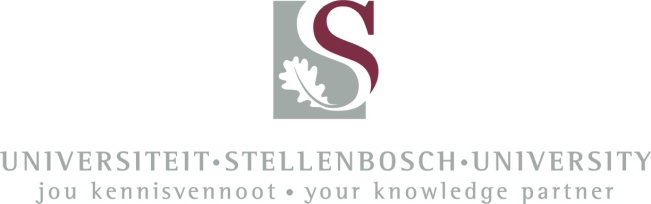 APPLICATION FORMKAGGELKLETSIntensive  Afrikaans  courseDeadline for Application Form*:  Tuesday, 31st May 2016Please print clearly or fill in electronicallyDates:  27 June – 8 July 2016Surname:	First Name/s: 	Nationality:	Student Number (if applicable): 	E-mail Address:	Contact Telephone Number: 	Residential Address:		Course / subjects at  (If applicable): What is your first language?	Which other languages have you studied before?……………………………………………………………………………………………………………………………………Please Note*:  	1. Proof of payment must reach us on or before the deadline of 31st May 2016.
2. The PGIO may cancel a course if there are not at least eight (8) participants registered
3. DO NOT BOOK any flights before final confirmation from Georgina after the deadline.E-mail:   Georgina gina@sun.ac.za  at Fax:  021-808 3799, or by Hand: Reception, Wilcocks Building, South EntranceSTUDENT CATEGORY (please mark relevant block):SIGNATURE:	__________________________		DATE:	_____________________________AffiliatesExchangeFreemoversFull DegreeMem. of PublicPost DocSpes studentsStaffStudents: Full Degree/Exchange/Staff/Post Docs:  R2,875Bank:	ABSA, 	Account number:  0410204789	Sort Code:  632005	Swift code: ABSAZAJJCCT	Reference:  Student NumberMembers of the Public: R6, 295FreeMovers/AIFS/CIEE: R5, 750Bank:	Standard Bank, Stellenbosch	Account holder: 	Account number: 073006955	Branch code: 050610	Swift code:  SBZAZAJJ	Reference:  R5482/PRET/Surname